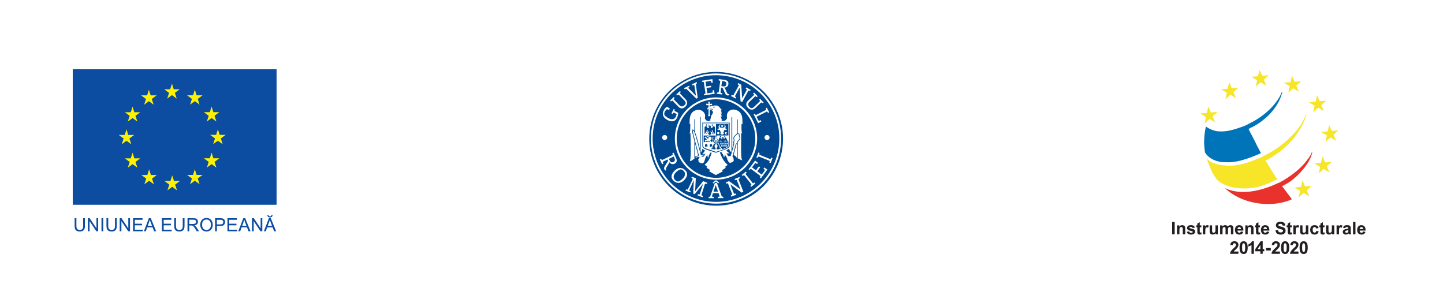 Proiect cofinanțat din Fondul Social European prin Programul Operațional Capital Uman 2014 – 2020Cod apel: POCU/991/1/3/Operaţiune compozită OS. 1.1, 1.2, Cod proiect 155059Titlul proiectului: Sprijin integrat pentru tinerii NEET's din regiunea Sud-MunteniaAxa Prioritara: Inițiativa locuri de muncă pentru tineriOperatiunea: Operațiune compozită OS. 1.1, 1.2Schema de ajutor de stat: Schema de ajutor de minimis “VIITOR PENTRU TINERII NEETs I”Beneficiar: NEI DIVIZIA DE SECURITATE SRLPartener: WAY FOR PROJECT S.R.LAnexa 5Declarație pe propria răspundere privind conflictul de intereseSubsemnatul/a…………………………....................................,CNP………………………………..............,	domiciliat/ă	în	...................................................…………,	str.........................................................………. nr. ....…… bl. ..……, sc. ....., ap.	, tel. fix………………...........	telefon..............................................,	e-mail..................................………………....................................., cunoscând prevederile art.326 Cod penal privind falsul în declaraţii, în calitate de candidat la concursul de planuri de afaceri in cadrul proiectului „Sprijin integrat pentru tinerii NEET's din regiunea Sud-Muntenia”, POCU/991/1/3/155059,implementat de către NEI DIVIZIA DE SECURITATE SRL si WAY FOR PROJECT S.R.L, declar pe propria răspundere că nu sunt angajat al liderului de proiect sau al unuia din partenerii acestuia mai sus menţionaţi și nu sunt în relaţie de soţ/soţie, afin sau rudă, până la gradul 2 inclusiv, cu un angajat al liderului de proiect sau partenerilor acestuia.Data: ............................Nume, prenume..............................................Semnătura............................